Every pass a success: Pöttinger TINECARE V MASTERIn modern farming, successful mechanical weed control depends on several factors. The crop, weeds, soil, weather, and the machine settings all play an important role. In order to be prepared for different operating conditions, there are several settings that can be made on the Pöttinger TINECARE V 12200 MASTER tine harrow with a working width of 12.20 metres. These machines will become available over the next few months.Setting optionsOptimum ground tracking is ensured using depth control wheels and a choice of slotted holes for the top link. The hydraulic, infinitely variable tine pressure adjustment enables fine regulation of the cultivation effect. In addition, the work intensity of the harrow is regulated by adjusting the driving speed and the angle of the tines in the soil.Constant pressure systemThe TINECARE V 12200 MASTER tine harrow features a unique pressure spring system. The patented design of the pre-tensioned harrow tines prevent pressure fluctuations so the working results remain consistent across the entire working width - regardless of ground undulations. The system is hydraulically controlled and can vary the tine pressure between 500 and 5,000 grammes from the tractor cab. This pressure range allows an optimum match to all conditions. If the operating conditions change, the pressure can be adjusted while driving. This ensures that gentle to aggressive weeding can be carried out depending on the development stage of the crop.What it doesThe tine harrow can be used for full-cover cultivation in cereal crops, row crops, ridge crops and special crops. The inter gang spacing of 330 mm, tine spacing of 30 mm and precision tine guidance along the crop rows are decisive for the success of the crop care treatment.The objective of the constant pressure tine harrow is to damage, uproot and overturn weeds at the white thread root stage. In addition, the process can stimulate tillering in the crop plants. Encrustations can be broken up by the tine harrow.Quick change tine systemThe unique quick change tine system contributes to higher productivity. The tine point is inserted into a guide and secured with a bolt. Tines are changed within a few seconds. Simply undo the bolt on one side and remove the tine. Then push the new tine into the guide and secure it with the bolt.High output and flexibilityThe 12.20 metres of working width on the TINECARE V 12200 MASTER guarantee a high output. At the headland, the robust frame prevents the tine sections from sagging and ensures sufficient space for turning. The machine is lifted using the tractor's lower linkages only. The working width can be also be reduced from 12.20 to 9.00 metres using a multi-section folding frame. This adds flexibility so that double passes at the headland and on wedge-shaped fields are avoided.Photo preview:More printer-optimised photos: http://www.poettinger.at/presse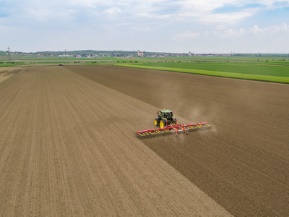 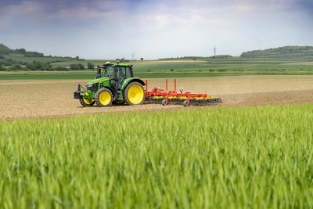 TINECARE V 12200 MASTER for high performanceWith the TINECARE V 12200 MASTER every pass is a successhttps://www.poettinger.at/de_at/newsroom/pressebild/103012https://www.poettinger.at/de_at/newsroom/pressebild/103080